 Position Description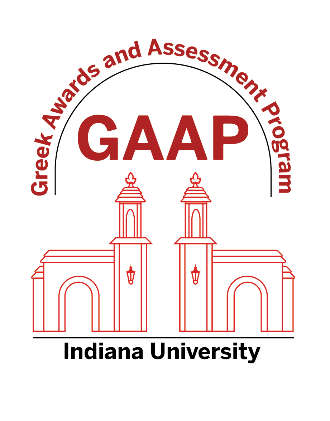 Organization Name: Title of Position in the Chapter: Individual Who Held Position	Name: 	Email: 	Phone Number: 	Start Date:		End Date: Second Individual Who Held Position (If Applicable)Name: Email: Phone Number: Start Date: 		End Date:  or   will serve into 2023 Awarding YearPosition Description and DutiesPlease upload a copy of the governing document(s) this position can be found in, and indicate the page # here: Major Successes, Accomplishments, and InitiativesObstacles, Growth OpportunitiesItems the Next  Should be Mindful